الإدارة العامة للموارد البشرية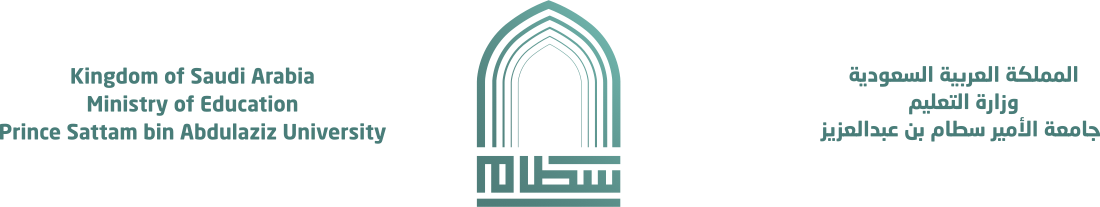 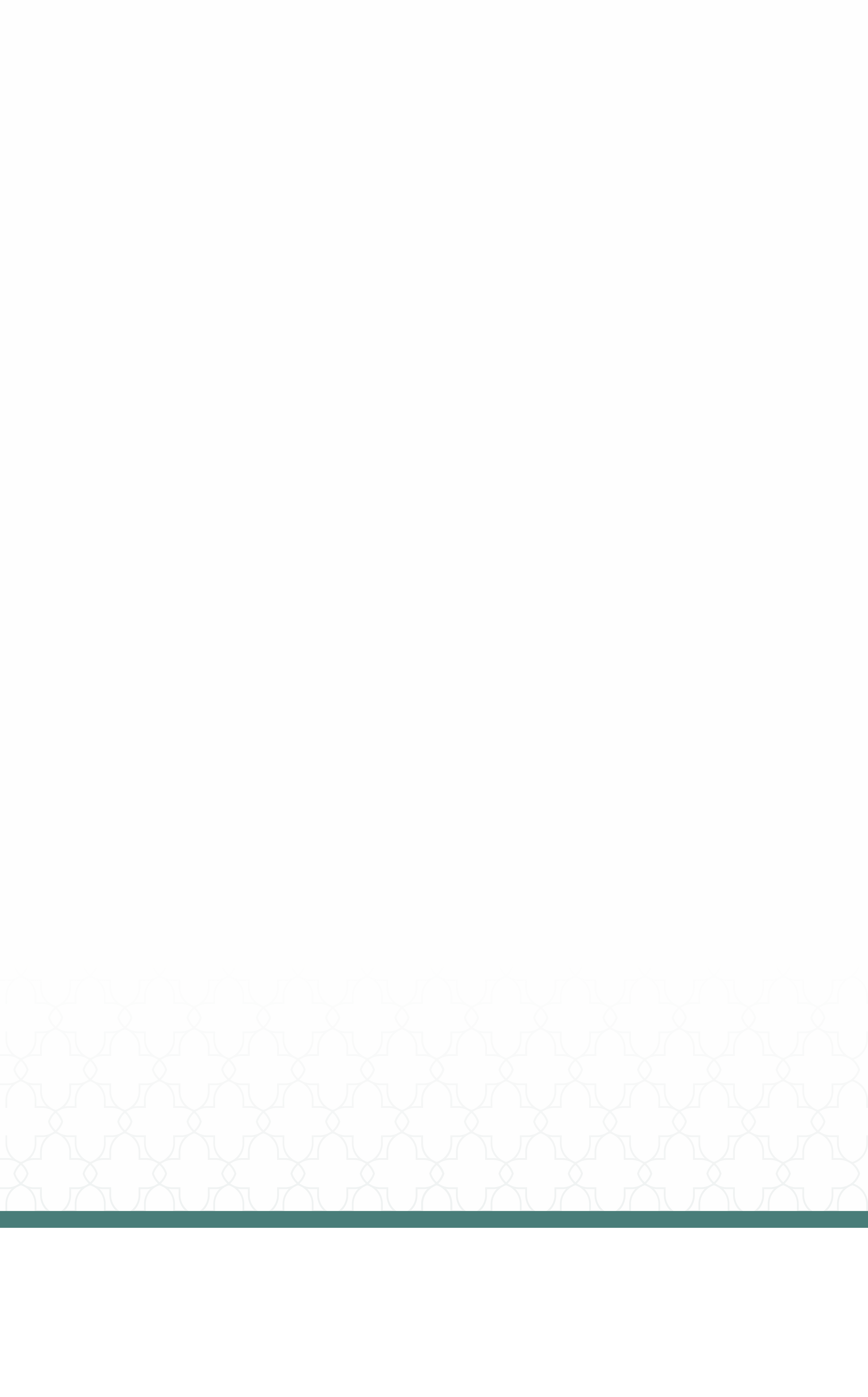 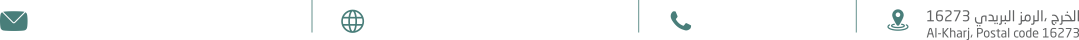 نموذج مشاركة أكاديمية لعضو هيئة تدريسنموذج مشاركة أكاديمية لعضو هيئة تدريسنموذج مشاركة أكاديمية لعضو هيئة تدريسنموذج مشاركة أكاديمية لعضو هيئة تدريسنموذج مشاركة أكاديمية لعضو هيئة تدريسنموذج مشاركة أكاديمية لعضو هيئة تدريسنموذج مشاركة أكاديمية لعضو هيئة تدريسنموذج مشاركة أكاديمية لعضو هيئة تدريسالتاريخ التاريخ التاريخ التاريخ التاريخ سعادة رئيس الجامعةسعادة رئيس الجامعةسعادة رئيس الجامعةسعادة رئيس الجامعةسعادة رئيس الجامعةسعادة رئيس الجامعةسعادة رئيس الجامعةسعادة رئيس الجامعةحفظه اللهحفظه اللهحفظه اللهحفظه اللهحفظه اللهالسلام عليكم ورحمة الله وبركاته ، نأمل موافقة سعادتكم على حضور عضو هيئة التدريس الموضحة بياناته ادناه :السلام عليكم ورحمة الله وبركاته ، نأمل موافقة سعادتكم على حضور عضو هيئة التدريس الموضحة بياناته ادناه :السلام عليكم ورحمة الله وبركاته ، نأمل موافقة سعادتكم على حضور عضو هيئة التدريس الموضحة بياناته ادناه :السلام عليكم ورحمة الله وبركاته ، نأمل موافقة سعادتكم على حضور عضو هيئة التدريس الموضحة بياناته ادناه :السلام عليكم ورحمة الله وبركاته ، نأمل موافقة سعادتكم على حضور عضو هيئة التدريس الموضحة بياناته ادناه :السلام عليكم ورحمة الله وبركاته ، نأمل موافقة سعادتكم على حضور عضو هيئة التدريس الموضحة بياناته ادناه :السلام عليكم ورحمة الله وبركاته ، نأمل موافقة سعادتكم على حضور عضو هيئة التدريس الموضحة بياناته ادناه :السلام عليكم ورحمة الله وبركاته ، نأمل موافقة سعادتكم على حضور عضو هيئة التدريس الموضحة بياناته ادناه :السلام عليكم ورحمة الله وبركاته ، نأمل موافقة سعادتكم على حضور عضو هيئة التدريس الموضحة بياناته ادناه :السلام عليكم ورحمة الله وبركاته ، نأمل موافقة سعادتكم على حضور عضو هيئة التدريس الموضحة بياناته ادناه :السلام عليكم ورحمة الله وبركاته ، نأمل موافقة سعادتكم على حضور عضو هيئة التدريس الموضحة بياناته ادناه :السلام عليكم ورحمة الله وبركاته ، نأمل موافقة سعادتكم على حضور عضو هيئة التدريس الموضحة بياناته ادناه :السلام عليكم ورحمة الله وبركاته ، نأمل موافقة سعادتكم على حضور عضو هيئة التدريس الموضحة بياناته ادناه :مالاســــمالاســــمالاســــمالرتبة العلميةالرتبة العلميةالرتبة العلميةرقم الملفالسجل المدنيالسجل المدنيالسجل المدنيالسجل المدنيالسجل المدني   برنامج تدريبي   برنامج تدريبي     تفرغ علمي  اتصال علمي       اتصال علمي       اتصال علمي       اتصال علمي         معرض     معرض    ملتقى    ملتقى    ملتقى ورشة عمل         مؤتمر – ندوة – حلقات دراسية       مؤتمر – ندوة – حلقات دراسية       مؤتمر – ندوة – حلقات دراسية      أخرى.............................................................    أخرى.............................................................    أخرى.............................................................    أخرى.............................................................    أخرى.............................................................    أخرى.............................................................    أخرى.............................................................    أخرى.............................................................    أخرى.............................................................    أخرى............................................................. عنوان المشاركةعنوان المشاركةنوع المشاركة(للمؤتمرات والندوات)نوع المشاركة(للمؤتمرات والندوات)    مشاركة     ( ورقة عمل – بحث )             مشاركة     ( ورقة عمل – بحث )             مشاركة     ( ورقة عمل – بحث )             مشاركة     ( ورقة عمل – بحث )             حضور فقط        حضور فقط        حضور فقط        حضور فقط        حضور فقط        حضور فقط        حضور فقط    المستحقات الماليةالمستحقات المالية     صرف المستحقات المالية كاملة     صرف المستحقات المالية كاملة     صرف المستحقات المالية كاملة     صرف تذاكر فقط     صرف تذاكر فقط     صرف تذاكر فقط     صرف تذاكر فقط     صرف تذاكر فقط     بدون التزام مالي      بدون التزام مالي      بدون التزام مالي الجهة المنظمةالجهة المنظمةالدولة / المدينةاعتباراً مناعتباراً منمدة المشاركةاسم الوكيلاسم الوكيلالتوقيعالتوقيعالتوقيعسعادة مدير عام الموارد البشريةسعادة مدير عام الموارد البشريةسعادة مدير عام الموارد البشريةسعادة مدير عام الموارد البشريةسعادة مدير عام الموارد البشريةسعادة مدير عام الموارد البشريةسعادة مدير عام الموارد البشريةسعادة مدير عام الموارد البشريةحفظه اللهحفظه اللهحفظه اللهحفظه اللهحفظه اللهالسلام عليكم ورحمة الله وبركاته،السلام عليكم ورحمة الله وبركاته،السلام عليكم ورحمة الله وبركاته،السلام عليكم ورحمة الله وبركاته،السلام عليكم ورحمة الله وبركاته،السلام عليكم ورحمة الله وبركاته،السلام عليكم ورحمة الله وبركاته،السلام عليكم ورحمة الله وبركاته،السلام عليكم ورحمة الله وبركاته،السلام عليكم ورحمة الله وبركاته،السلام عليكم ورحمة الله وبركاته،السلام عليكم ورحمة الله وبركاته،السلام عليكم ورحمة الله وبركاته،الموافقة، مع إكمال اللازم حسب النظام.الموافقة، مع إكمال اللازم حسب النظام.الموافقة، مع إكمال اللازم حسب النظام.الموافقة، مع إكمال اللازم حسب النظام.الموافقة، مع إكمال اللازم حسب النظام.الموافقة، مع إكمال اللازم حسب النظام.الموافقة، مع إكمال اللازم حسب النظام.الموافقة، مع إكمال اللازم حسب النظام.الموافقة، مع إكمال اللازم حسب النظام.الموافقة، مع إكمال اللازم حسب النظام.الموافقة، مع إكمال اللازم حسب النظام.عدم الموافقة .عدم الموافقة .عدم الموافقة .عدم الموافقة .عدم الموافقة .عدم الموافقة .عدم الموافقة .عدم الموافقة .عدم الموافقة .عدم الموافقة .عدم الموافقة .رئيس الجامعة أ. د. عبدالرحمن بن هلال الطلحي                ......................................................................................رئيس الجامعة أ. د. عبدالرحمن بن هلال الطلحي                ......................................................................................رئيس الجامعة أ. د. عبدالرحمن بن هلال الطلحي                ......................................................................................رئيس الجامعة أ. د. عبدالرحمن بن هلال الطلحي                ......................................................................................رئيس الجامعة أ. د. عبدالرحمن بن هلال الطلحي                ......................................................................................رئيس الجامعة أ. د. عبدالرحمن بن هلال الطلحي                ......................................................................................رئيس الجامعة أ. د. عبدالرحمن بن هلال الطلحي                ......................................................................................رئيس الجامعة أ. د. عبدالرحمن بن هلال الطلحي                ......................................................................................رئيس الجامعة أ. د. عبدالرحمن بن هلال الطلحي                ......................................................................................رئيس الجامعة أ. د. عبدالرحمن بن هلال الطلحي                ......................................................................................رئيس الجامعة أ. د. عبدالرحمن بن هلال الطلحي                ......................................................................................رئيس الجامعة أ. د. عبدالرحمن بن هلال الطلحي                ......................................................................................رئيس الجامعة أ. د. عبدالرحمن بن هلال الطلحي                ......................................................................................يتم تعبئة هذا النموذج إلكترونيا فقط.يتم تعبئة هذا النموذج إلكترونيا فقط.يتم تعبئة هذا النموذج إلكترونيا فقط.يتم تعبئة هذا النموذج إلكترونيا فقط.يتم تعبئة هذا النموذج إلكترونيا فقط.يتم تعبئة هذا النموذج إلكترونيا فقط.يتم تعبئة هذا النموذج إلكترونيا فقط.يتم تعبئة هذا النموذج إلكترونيا فقط.يتم تعبئة هذا النموذج إلكترونيا فقط.يتم تعبئة هذا النموذج إلكترونيا فقط.يتم تعبئة هذا النموذج إلكترونيا فقط.يتم تعبئة هذا النموذج إلكترونيا فقط.يتم تعبئة هذا النموذج إلكترونيا فقط.